LESSON 1 – HANDOUT  WITH  EXERCISES – Useful VocabularyE X E R C I S E 1: Warm up - Look at these words connected with the topic we are going to study presented on white interactive board:What do you think the lesson is going to be about?Work in pairs and add extra words to the mind map: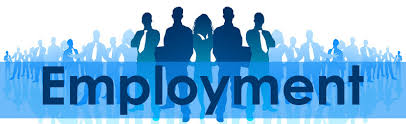 Which words don´t you know?Use a dictionary to look up the meaning of these words in a dictionary.E X E R C I S E  2: Read the text below and try to explain the words in bold: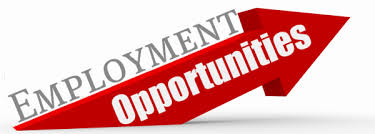 									         Zdroj: vlastnýE X E R C I S E 3: Vocabulary – Work in pairs and match each word in the first column with a particular definition in the second:English Word 			Definition:			Curriculum Vitae		1) to employ someone to do a jobA Human Resources Department	2) to make an announcement, for example in a newspaperAn applicant			3) the agency that hepls to hire people for a jobAn interview			4) a form to fill when applying for a jobTo hire				5) in a company, the department that deals with employmentA Recruitment Agency		6) to make a formal request for a jobTo recruit			7) the purpose of the letter is to get an interviewTo advertise	                            	8) a short written description of previous jobs, education etc.A position			9) someone, who has  asked in writing for a jobTo apply for			10) a jobA Letter of Application		11) to find new people to work in a company	An Application Form		12) formal meeting at which someone is asked questions in order        to find out whether they are suitable for a jobYour answers:______		b) ______ 	c) ______ 	d) ______ 	e) ______ 	g)  ______h)    ______		i)  ______	j) ______	k) ______	l)  ______	m) ______ E X E R C I S E 4:  Reading (new vocabulary and grammar) - Peter is talking about his work. Complete the gaps with a correct preposition from the box below. You can use each word more than once:                Zdroj: vlastnýE X E R C I S E 5:  Vocabulary - Work with a previous exercise and complete the phrasal verbs connected with employment.E X E R C I S E 6: HOMEWORK – Complete the gap in the article with a suitable words from the box.      Zdroj: vlastný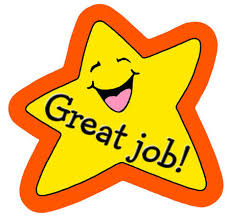 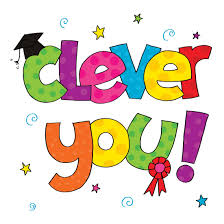 LESSON 2 – HANDOUT  WITH  EXERCISES - Job descriptionE X E R C I S E 1: Warm-up group work – Competion:Who is the first group to write down at least 5 verbs related to the topic?Who is the first group to write down the most nouns related to the topic?Who can write down the most words related to the topic in one minute?Who can write the best definition on „employment“ in exactly 10 words?E X E R C I S E 2: Pair work - There are 7 people describing their jobs. Match the jobs from the box with the descriptions. Work in pairs:´A lot of people think that my job is dull, but they are wrong. My job is important to all companies. My duties in an office are for example writing e-mails, answering phones, preparing meetings etc.´My job is: ____________________´As a child, I enjoyed drawing. Later on, I improved my drawing skills at the university and now I´m responsible for designing construction of various building structures, such as houses, raods, bridges, dams etc. My dream came true and it´s great.´My job is: ___________________´Of course, I greet customers, take food orders, bring food and drinks to the tables and take payment from them. What is very important, that I must be always charming, polite, smiling and friendly, even I´m tired.´My job is: ____________________´I love my job. It´s very stimulating and not at all repeating. There are no two days the same. The children are fine. You can see them learn and make progress.´My job is: ____________________´Well, I have always been a bookworm and I love being surrounded by literature and working with people who appreciate books to, so I decided for this career.´My job is: ____________________	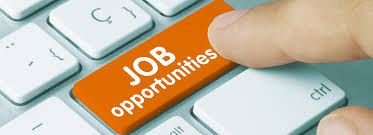 ´I was good at Maths at school and I like working with figures. My job is less boring than people think. The work involves a lot of teamwork and working with other managers. I calculate how profitable my company is.´My job is: ____________________´So, my job involves selling products or services. I provide customers all information about products. I have really good communication skills.´My job is: ____________________E X E R C I S E 3: Adjectives and their opposites – There are a few highlighted words in previous exercises. Explain their meaning and write down the opposites. Work in pairs:Dull	________________		Important	________________	Wrong	________________		Charming	________________Boring	________________		Smiling	________________Tired	________________		Friendly	________________Great	________________		Profitable	________________Polite	________________		Stimulating	________________Fine	________________		E X E R C I S E 4: Choose your dream job and give your classmates a few clues about it. They will try to guess it. E X E R C I S E 5: HOMEWORK Here are pairs of definitions about „Types of job“. Read them and find their Slovak equivalents in dictionary:What is advertised in each of these job advertisements? Use the expressions from a). The first one is done for you→ a part time job						→ ___________________________						→ ___________________________→ ___________________________ 					→ ___________________________						→ ___________________________						Creative writing – choose any profession from the field of civil engineering and try to describe it as much as possible. Write down at least 90 words. While writing, include these ideas:job titlejob descriptionskillsresponsibilities________________________________________________________________________________________________________________________________________________________________________________________________________________________________________________________________________________________________________________________________________________________________________________________________________________________________________________________________________________________________________________________________________________________________________________________________________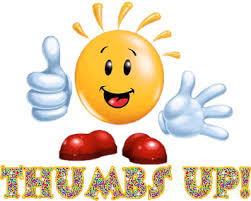 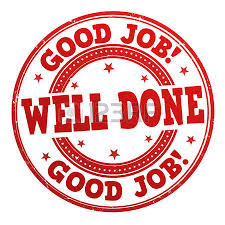 Príloha LLESSON 3 – HANDOUT  WITH  EXERCISES – A job advertisementE X E R C I S E 1: Complete the crossword with a correct word: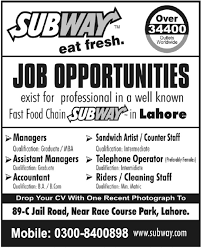 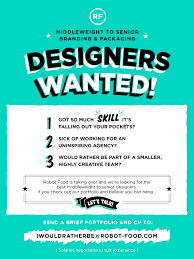 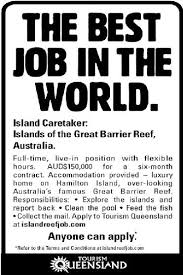 E X E R C I S E 2: Warm – up - Look at these job advertisements displayed on a digital whiteboard. 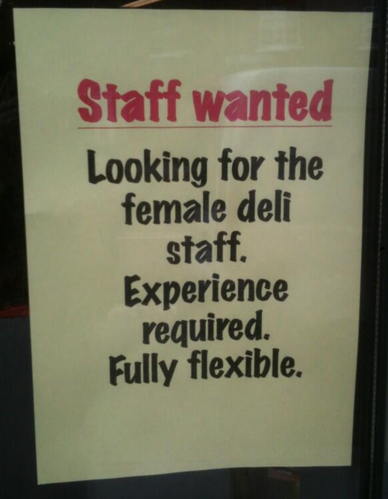 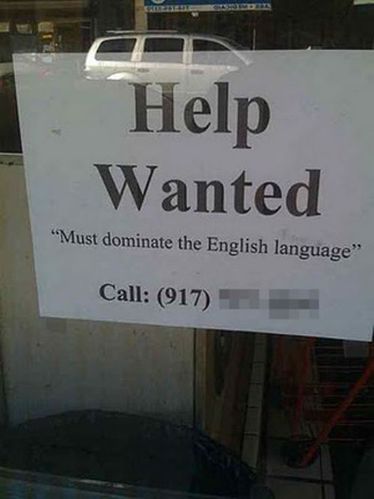 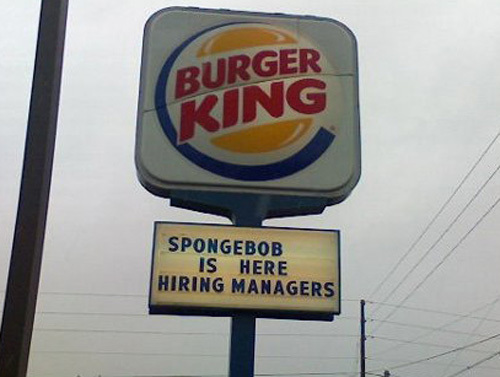 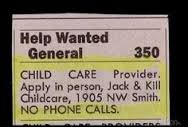 									                Zdroj: vlastnýE X E R C I S E 3: Where can be job offers advertised? Complete this chart with at least 4 other placements:Statistics say that 75 % of jobs are never advertised. People can use their potential contacts. Complete this chart with at least other 5 possibilities:E X E R C I S E 4: Read the job advertisement on website www.gumtree.com and complete the gaps with the suitable phrase from the box: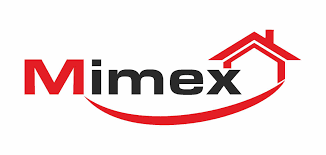                          Zdroj: vlastnýE X E R C I S E 5: Read the advertisement above from the website of British company, Mimex, Ltd. and discuss the following questions:What are the advantages and disadvantages of working in Mimex, Ltd.?Would you like to work for a company like this? Why? / Why not?What do you think of this type of job advertisement?What kind of person would like Mimex, Ltd. employ?E X E R C I S E 6: HOMEWORK - Write a profile for SKANSKA using the notes below of at least 100 words and prepare Powerpoint presentation of at least 10 slides: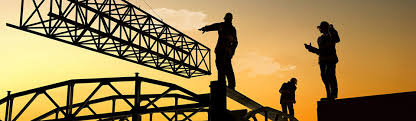 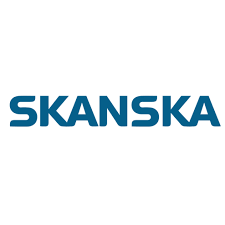 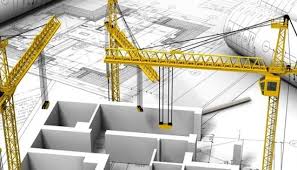 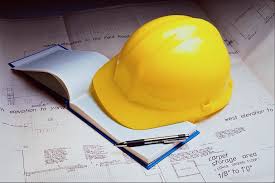                          Zdroj: vlastný																                        Zdroj: vlastný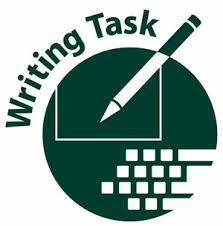 Company´s profile:________________________________________________________________________________________________________________________________________________________________________________________________________________________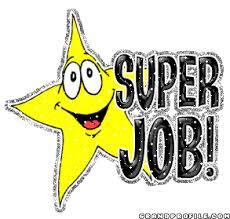 ________________________________________________________________________________________________________________________________________________________________________________________________________________________